ALEMANIA2015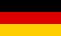 Serie de Estados Federados: Hesse(acuñadas 30.000.000)Serie de Estados Federados: Hesse(acuñadas 30.000.000)Serie de Estados Federados: Hesse(acuñadas 30.000.000)ANDORRA2015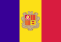 25 Aniversario de la Firma del Acuerdo Aduanero con la Unión Europea (acuñadas 85.000)25 Aniversario de la Firma del Acuerdo Aduanero con la Unión Europea (acuñadas 85.000)25 Aniversario de la Firma del Acuerdo Aduanero con la Unión Europea (acuñadas 85.000)BÉLGICA2015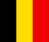 Año Europeo del Desarrollo(acuñadas 250.000)Año Europeo del Desarrollo(acuñadas 250.000)Año Europeo del Desarrollo(acuñadas 250.000)ESLOVAQUIA2015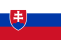 200 Años del Nacimiento de Ľudovít Štúr (acuñadas 1.000.000)200 Años del Nacimiento de Ľudovít Štúr (acuñadas 1.000.000)200 Años del Nacimiento de Ľudovít Štúr (acuñadas 1.000.000)ESLOVENIA2015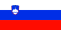 2000 Años del AsentamientoRomano Emona – Ljubljana (acuñadas 1.000.000)2000 Años del AsentamientoRomano Emona – Ljubljana (acuñadas 1.000.000)2000 Años del AsentamientoRomano Emona – Ljubljana (acuñadas 1.000.000)ESPAÑA2015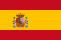 Serie Patrimonio Mundial de la UNESCO: Cueva de Altamira (acuñadas 8.000.000)Serie Patrimonio Mundial de la UNESCO: Cueva de Altamira (acuñadas 8.000.000)Serie Patrimonio Mundial de la UNESCO: Cueva de Altamira (acuñadas 8.000.000)FINLANDIA2015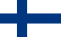 150 Aniversario Nacimiento de Jean Sibelius (acuñadas 1.000.000)150 Aniversario Nacimiento de Jean Sibelius (acuñadas 1.000.000)150 Aniversario Nacimiento de Jean Sibelius (acuñadas 1.000.000)FRANCIA2015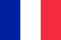 70 Años de Paz en Europa(acuñadas 4.000.000)70 Años de Paz en Europa(acuñadas 4.000.000)70 Años de Paz en Europa(acuñadas 4.000.000)GRECIA2015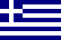 75 Aniversario de la muerte del Atleta Spiridon Louis (acuñadas 750.000)75 Aniversario de la muerte del Atleta Spiridon Louis (acuñadas 750.000)75 Aniversario de la muerte del Atleta Spiridon Louis (acuñadas 750.000)PAISES BAJOS2015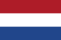 XXX Aniversario de La Bandera Europea (acuñadas 1.000.000)XXX Aniversario de La Bandera Europea (acuñadas 1.000.000)XXX Aniversario de La Bandera Europea (acuñadas 1.000.000)ITALIA2015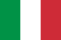 EXPO 2015 Exposición Universal Milán (acuñadas 3.500.000)EXPO 2015 Exposición Universal Milán (acuñadas 3.500.000)EXPO 2015 Exposición Universal Milán (acuñadas 3.500.000)LETONIA2015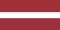 Presidencia Letona del Consejo de la UE (acuñadas 1.000.000)Presidencia Letona del Consejo de la UE (acuñadas 1.000.000)Presidencia Letona del Consejo de la UE (acuñadas 1.000.000)LUXEMBURGO2015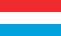 15 Aniversario Entronización del Gran Duque Enrique (acuñadas 500.000)15 Aniversario Entronización del Gran Duque Enrique (acuñadas 500.000)15 Aniversario Entronización del Gran Duque Enrique (acuñadas 500.000)ALEMANIA201525 Aniversario de la Reunificación Alemana(acuñadas 30.000.000)25 Aniversario de la Reunificación Alemana(acuñadas 30.000.000)25 Aniversario de la Reunificación Alemana(acuñadas 30.000.000)ANDORRA201530 Aniversario de la mayoría de edad a los 18 (acuñadas 85.000)30 Aniversario de la mayoría de edad a los 18 (acuñadas 85.000)30 Aniversario de la mayoría de edad a los 18 (acuñadas 85.000)BÉLGICA2015XXX Aniversario de La Bandera Europea (acuñadas 412.500)XXX Aniversario de La Bandera Europea (acuñadas 412.500)XXX Aniversario de La Bandera Europea (acuñadas 412.500)ESLOVAQUIA2015XXX Aniversario de La Bandera Europea (acuñadas 1.000.000)XXX Aniversario de La Bandera Europea (acuñadas 1.000.000)XXX Aniversario de La Bandera Europea (acuñadas 1.000.000)ESLOVENIA2015XXX Aniversario de La Bandera Europea (acuñadas 1.000.000)XXX Aniversario de La Bandera Europea (acuñadas 1.000.000)XXX Aniversario de La Bandera Europea (acuñadas 1.000.000)ESPAÑA2015XXX Aniversario de La Bandera Europea (acuñadas 4.000.000)XXX Aniversario de La Bandera Europea (acuñadas 4.000.000)XXX Aniversario de La Bandera Europea (acuñadas 4.000.000)FINLANDIA2015150 Aniversario del Nacimiento de Akseli Gallen-Kallela (acuñadas 500.000)150 Aniversario del Nacimiento de Akseli Gallen-Kallela (acuñadas 500.000)150 Aniversario del Nacimiento de Akseli Gallen-Kallela (acuñadas 500.000)FRANCIA2015225 Aniversario de la Fiesta de la Federación (acuñadas 4.000.000)225 Aniversario de la Fiesta de la Federación (acuñadas 4.000.000)225 Aniversario de la Fiesta de la Federación (acuñadas 4.000.000)GRECIA2015XXX Aniversario de La Bandera Europea (acuñadas 750.000)XXX Aniversario de La Bandera Europea (acuñadas 750.000)XXX Aniversario de La Bandera Europea (acuñadas 750.000)P2015Serieee(acuñadas 00.000)Serieee(acuñadas 00.000)Serieee(acuñadas 00.000)ITALIA2015750 aniversario del nacimiento de Dante Alighieri (acuñadas 3.500.000)750 aniversario del nacimiento de Dante Alighieri (acuñadas 3.500.000)750 aniversario del nacimiento de Dante Alighieri (acuñadas 3.500.000)LETONIA2015La Cigueña Negra (acuñadas 1.000.000)La Cigueña Negra (acuñadas 1.000.000)La Cigueña Negra (acuñadas 1.000.000)LUXEMBURGO2015125 Aniversario de la Dinastía Nassau-Weilburg (acuñadas 500.000)125 Aniversario de la Dinastía Nassau-Weilburg (acuñadas 500.000)125 Aniversario de la Dinastía Nassau-Weilburg (acuñadas 500.000)MALTA2015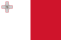 100 Años del Primer Vuelo desde Malta (acuñadas 300.000)100 Años del Primer Vuelo desde Malta (acuñadas 300.000)100 Años del Primer Vuelo desde Malta (acuñadas 300.000)PORTUGAL2015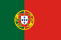 150 Años de la Cruz Roja Portuguesa (acuñadas 520.000)150 Años de la Cruz Roja Portuguesa (acuñadas 520.000)150 Años de la Cruz Roja Portuguesa (acuñadas 520.000)SAN MARINO2015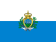 750 Aniversario del Nacimiento de Dante Alighieri (acuñadas 100.000)750 Aniversario del Nacimiento de Dante Alighieri (acuñadas 100.000)750 Aniversario del Nacimiento de Dante Alighieri (acuñadas 100.000)VATICANO2015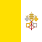 VIII Encuentro Mundial de las Familias: Filadelfia 2015 (acuñadas 122.000)VIII Encuentro Mundial de las Familias: Filadelfia 2015 (acuñadas 122.000)VIII Encuentro Mundial de las Familias: Filadelfia 2015 (acuñadas 122.000)LITUANIA2015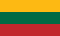 Idioma Lituano (acuñadas 1.000.000)Idioma Lituano (acuñadas 1.000.000)Idioma Lituano (acuñadas 1.000.000)ALEMANIA2015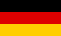 XXX Aniversario de La Bandera Europea (acuñadas 30.000.000)XXX Aniversario de La Bandera Europea (acuñadas 30.000.000)XXX Aniversario de La Bandera Europea (acuñadas 30.000.000)E2015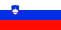 ESTONIA2015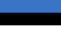 XXX Aniversario de La Bandera Europea (acuñadas 347.000)XXX Aniversario de La Bandera Europea (acuñadas 347.000)XXX Aniversario de La Bandera Europea (acuñadas 347.000)FRANCIA2015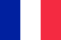 XXX Aniversario de La Bandera Europea (acuñadas 4.000.000)XXX Aniversario de La Bandera Europea (acuñadas 4.000.000)XXX Aniversario de La Bandera Europea (acuñadas 4.000.000)ITALIA2015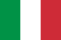 XXX Aniversario de La Bandera Europea (acuñadas 1.000.000)XXX Aniversario de La Bandera Europea (acuñadas 1.000.000)XXX Aniversario de La Bandera Europea (acuñadas 1.000.000)LITUANIA2015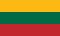 XXX Aniversario de La Bandera Europea (acuñadas 750.000)XXX Aniversario de La Bandera Europea (acuñadas 750.000)XXX Aniversario de La Bandera Europea (acuñadas 750.000)MALTA2015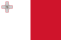 XXX Aniversario de La Bandera Europea (acuñadas 300.000)XXX Aniversario de La Bandera Europea (acuñadas 300.000)XXX Aniversario de La Bandera Europea (acuñadas 300.000)MÓNACO2015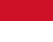 800 Años de la Fortaleza de Mónaco (acuñadas 10.000)800 Años de la Fortaleza de Mónaco (acuñadas 10.000)800 Años de la Fortaleza de Mónaco (acuñadas 10.000)MALTA2015República 1974 (acuñadas 400.000)República 1974 (acuñadas 400.000)República 1974 (acuñadas 400.000)PORTUGAL2015500 Años de Timor-Portugués (acuñadas 520.000)500 Años de Timor-Portugués (acuñadas 520.000)500 Años de Timor-Portugués (acuñadas 520.000)SAN MARINO201525 Aniversario de la Reunificación de Alemania (acuñadas 100.000)25 Aniversario de la Reunificación de Alemania (acuñadas 100.000)25 Aniversario de la Reunificación de Alemania (acuñadas 100.000)V2015Serieee(acuñadas 00.000)Serieee(acuñadas 00.000)Serieee(acuñadas 00.000)CHIPRE2015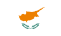 XXX Aniversario de La Bandera Europea (acuñadas 350.000)XXX Aniversario de La Bandera Europea (acuñadas 350.000)XXX Aniversario de La Bandera Europea (acuñadas 350.000)IRLANDA2015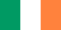 XXX Aniversario de La Bandera Europea (acuñadas 1.000.000)XXX Aniversario de La Bandera Europea (acuñadas 1.000.000)XXX Aniversario de La Bandera Europea (acuñadas 1.000.000)E2015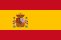 FINLANDIA2015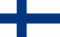 XXX Aniversario de La Bandera Europea (acuñadas 500.000)XXX Aniversario de La Bandera Europea (acuñadas 500.000)XXX Aniversario de La Bandera Europea (acuñadas 500.000)G2015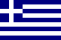 LETONIA2015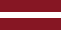 XXX Aniversario de La Bandera Europea (acuñadas 1.010.000)XXX Aniversario de La Bandera Europea (acuñadas 1.010.000)XXX Aniversario de La Bandera Europea (acuñadas 1.010.000)LUXEMBURGO2015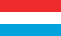 XXX Aniversario de La Bandera Europea (acuñadas 500.000)XXX Aniversario de La Bandera Europea (acuñadas 500.000)XXX Aniversario de La Bandera Europea (acuñadas 500.000)PORTUGAL2015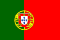 XXX Aniversario de La Bandera Europea (acuñadas 520.000)XXX Aniversario de La Bandera Europea (acuñadas 520.000)XXX Aniversario de La Bandera Europea (acuñadas 520.000)AUSTRIA2015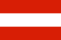 XXX Aniversario de La Bandera Europea (acuñadas 2.500.000)XXX Aniversario de La Bandera Europea (acuñadas 2.500.000)XXX Aniversario de La Bandera Europea (acuñadas 2.500.000)